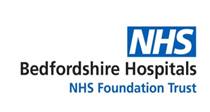 11/10/2022 Dear Requester,FOI 1683Thank you for your Freedom of Information request. Please note, this is a cross-site response for Bedford site and Luton site.You asked:How many people were provided with a) accommodation in hotels and b) taxis as part of government plans to reduce the waiting list by sending patients to out-of-area hospitals from January 1st 2022 to the date of this email?0 for both elementsPlease tell me:The total number of nights in a hotel funded over this period0The total number of taxi journeys funded0The types of medical procedures that were 'outsourced' in this way to out-of-area services and the names of the hospitals that carried them outPain injections, orthopaedic procedures (joints, spinal, foot and ankle, lower limb and upper limb cases), general surgery procedures (Lap Choles and Hernia’s), dental extractions and cataract replacements.The providers are BMI Manor, Spire Harpenden, One Stop Doctors, Tigga Smile, Spa Medica and Ramsay Health (Pinehill).What was the total cost of a) the hotels and b) the taxis?0 for bothPlease tell meThe THREE most expensive amounts paid per single night of accommodation in a hotel, and tell me the names and addresses of the establishmentsThe THREE biggest amounts spent on taxi rides and the starting point and destination of each of these rides.N/A 0 for bothPlease note that in Question 4 I do not want a specific address as this may breach the patient’s data protection rights, so I am content for you to provide me with an approximation of where the start point was that is accurate yet vague enough not to disclose the patient’s identity.This information is provided for your personal use and is the property of Bedfordshire Hospitals NHS Trust and subject to any existing Intellectual Property and Database Rights. Any commercial application or use of this information may be subject to the provisions of the Re-use of Public Sector Information Regulations 2015 (RPSI). This means that if you wish to re-use the information provided for commercial purposes for any reason you must ask the Trust for permission to do so. Please note that the Trust has a formal internal review and complaints process which is managed by the Information Governance Manager/Data Protection Officer. Should you have any concerns with our response, you can make a formal request for an internal review. Requests for internal review should be submitted within three months of the date of receipt of the response to your original letter, and should be addressed to: dataprotectionofficer@ldh.nhs.uk. This option is available to you for up to three calendar months from the date your response was issued. If you are not satisfied with the Trust review under the Freedom of Information Act 2000 you may apply directly to the Information Commissioners Officer (ICO) for a review of your appeal decision. The ICO can be contacted at: ICO, Wycliffe House, Water Lane, Wilmslow, Cheshire, SK9 5AF www.ico.org.uk Yours sincerely, FOI OfficerBedfordshire Hospitals NHS Foundation Trust 